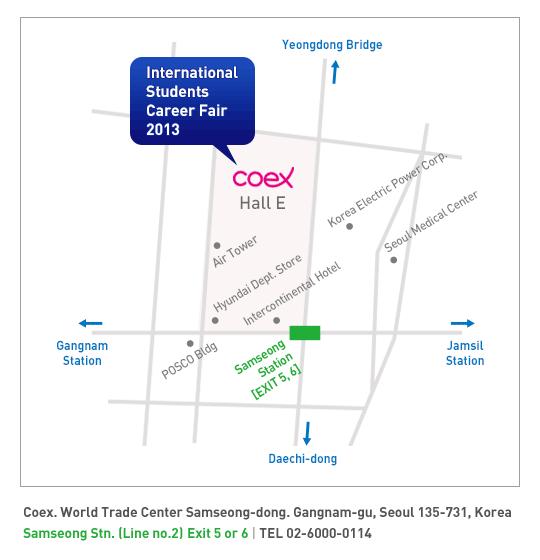 아주대 정문 앞 광역버스 3007번 탑승 > 강남역 하차(Take Express bus No. 3007 to the Gangnam Station)강남역에서 2호선 지하철 환승 > 삼성역 하차 (3정거저장) (Transfer to the subway line No. 2 from Gangnam station to Samseong Station)